APRIL	2022APRIL	2022APRIL	2022APRIL	2022APRIL	2022APRIL	2022APRIL	2022SundayMondayTuesdayWednesdayThursdayFridaySaturday2728293031122728293031345678935678910111213141516RAM NAVAMI111213AMBEDKER JAYANTIGOOD FRIDAY161718SCHOOL RE-OPENS FOR NEW SESSION1920212223242526CBSE Board Exam27282930242526CBSE Board ExamCBSE Board ExamCBSE Board Exam2912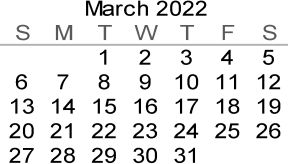 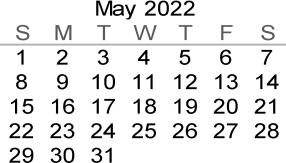 FOR IX-XII AS PER CBSE INSTRUCTIONFOR IX-XII AS PER CBSE INSTRUCTIONMAY	2022MAY	2022MAY	2022MAY	2022MAY	2022MAY	2022MAY	2022MAY	2022MAY	2022MAY	2022SundayMondayMondayTuesdayTuesdayWednesdayThursdayFridaySaturday1234Link State Dadra Nagar Haveli Act567CBSE Board ExamCBSE Board ExamID-Ul-FITRID-Ul-FITR4Link State Dadra Nagar Haveli ActCBSE Board ExamCBSE Board Exam  CBSE Board Exam891011121314Painting CompetitionPainting CompetitionCBSE Board Exam CBSE Board Exam Fabric & Pot Painting competitionCBSE Board ExamCBSE Board Exam CBSE Board Exam151617181920CBSE Board Exam21BUDH PURNIMABUDH PURNIMACBSE Board ExamCBSE Board ExamCBSE Board Exam20CBSE Board Exam212223 CBSE Board Exam23 CBSE Board Exam242526272823 CBSE Board Exam23 CBSE Board ExamCBSE Board ExamCBSE Board Exam2627CBSE Board Exam2930CBSE Board Exam30CBSE Board Exam31123430CBSE Board Exam30CBSE Board ExamSUMMER BREAK (23.05.2022-30.06.2022)SUMMER BREAK (23.05.2022-30.06.2022)SUMMER BREAK (23.05.2022-30.06.2022)SUMMER BREAK (23.05.2022-30.06.2022)5566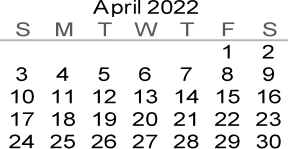 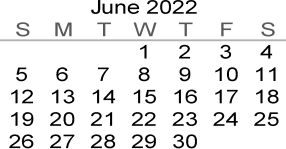 JUNE	2022JUNE	2022JUNE	2022JUNE	2022JUNE	2022JUNE	2022JUNE	2022SundayMondayTuesdayWednesdayThursdayFridaySaturday29303112342930311CBSE Board Exam3456CBSE Board Exam7CBSE Board Exam89101156CBSE Board Exam7CBSE Board Exam89111213CBSE Board Exam14CBSE Board Exam15CBSE Board Exam16171819202122232425262728293034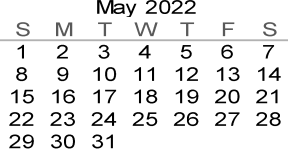 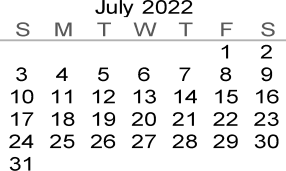 JULY	2022JULY	2022JULY	2022JULY	2022JULY	2022JULY	2022JULY	2022SundayMondayTuesdayWednesdayThursdayFridaySaturday1SCHOOL REOPENS      AFTER SUMMER BREAK234 Fa1Pt 15Fa1Pt 16Fa1Pt 17Fa1Pt 18Fa1Pt 1935Fa1Pt 16Fa1Pt 17Fa1Pt 18Fa1Pt 191011Fa1Pt 11213141516ID-ul-ADHA11Fa1Pt 11213FIRE DRILL17181920212223PTM regarding Har Ghar Tiranga Program17School Assembly Har Ghar TirangaDeclamation ContestEssay Writing Competition23PTM regarding Har Ghar Tiranga Program2425AwarenessRalley on Har Ghar Tiranga Program26Poem recitation27Story Telling on Famous National Leaders28Nukkar Play Skit29Collage Making30Poster Making31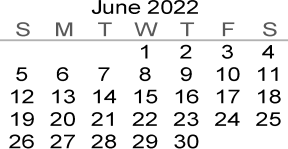 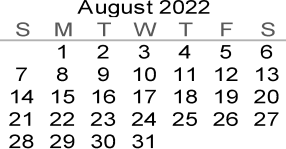 AUGUST	2022AUGUST	2022AUGUST	2022AUGUST	2022AUGUST	2022SundayMondayMondayTuesdayTuesdayWednesdayThursdayThursdayFridaySaturdaySaturday31311Song Competition1Song Competition2Youth Parliament in School2Youth Parliament in School3Slogan Writing4Prabhat Pheri By NCC & NSS Students4Prabhat Pheri By NCC & NSS Students5Tree Plantation & Yoga5Tree Plantation & Yoga6Rangoli Competition6Rangoli Competition78910111213Face & Hand PaintingCompetitionFace & Hand PaintingCompetitionMuharramMuharramSpecial school assembly on Har Ghar Tiranga & Quiz RAKSHA BANDHANRAKSHA BANDHANExhibition by the studentsExhibition by the students14151617181920INDEPENDENCE  DAYINDEPENDENCE  DAYINDEPENDENCE  DAYINDEPENDENCE  DAYJANAMASHTMIJANAMASHTMI21222324252627Activity related to link state with Dadra Nagar HaveliActivity related to link state with Dadra Nagar HaveliQuiz on link state with Dadra Nagar Haveli28293031314455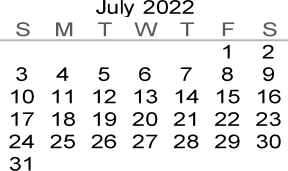 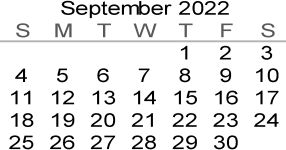 SEPTEMBER	2022SEPTEMBER	2022SEPTEMBER	2022SEPTEMBER	2022SEPTEMBER	2022SEPTEMBER	2022SEPTEMBER	2022SEPTEMBER	2022SEPTEMBER	2022SundayMondayMondayTuesdayWednesdayThursdayFridaySaturday1Poshan Pledge2Poshan awareness Ralley3Door to DoorAwareness regarding Pashan Mah456                                  7Door to Door Survey & interaction of volunteers on nutrition6                                  7Door to Door Survey & interaction of volunteers on nutrition8Poster making on Poshan Mah910TEACHERS' DAYTEACHERS' DAY6                                  7Door to Door Survey & interaction of volunteers on nutrition6                                  7Door to Door Survey & interaction of volunteers on nutrition8Poster making on Poshan Mah10TEACHERS' DAYTEACHERS' DAY6                                  7Door to Door Survey & interaction of volunteers on nutrition6                                  7Door to Door Survey & interaction of volunteers on nutrition8Poster making on Poshan MahPoster on Water Management10TEACHERS' DAYTEACHERS' DAY6                                  7Door to Door Survey & interaction of volunteers on nutrition6                                  7Door to Door Survey & interaction of volunteers on nutrition8Poster making on Poshan Mah10111213Promote learning about nutrition through games1415Essay/Poster competition on Poshan Mah1617Awareness drive for parents on nutritious dietKhelo aur Padho toysKhelo aur Padho toys13Promote learning about nutrition through games15Essay/Poster competition on Poshan MahActivity on Balanced Diet17Awareness drive for parents on nutritious diet18192021222324Awareness about Girls HealthYoga AsanasYoga AsanasInteraction on HealthYoga CampOrganise Health ClubTerm 1 Examination(VI to XII)24Awareness about Girls Health2526272829Term 1 Examination(VI to XII)30Term 1 Examination(VI to XII)1Term 1 Examination(VI to XII)Term 1 Examination(VI to XII)Term 1 Examination(VI to XII)Term 1 Examination(VI to XII)29Term 1 Examination(VI to XII)30Term 1 Examination(VI to XII)12233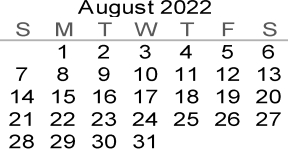 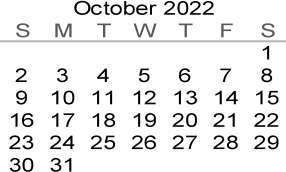 IX-XI SUBJECT TO CBSE INSTRUCTIONSIX-XI SUBJECT TO CBSE INSTRUCTIONS*SUBJECT TO CHANGE*SUBJECT TO CHANGE*SUBJECT TO CHANGE*SUBJECT TO CHANGE*SUBJECT TO CHANGE*SUBJECT TO CHANGE*SUBJECT TO CHANGE*SUBJECT TO CHANGE*SUBJECT TO CHANGE